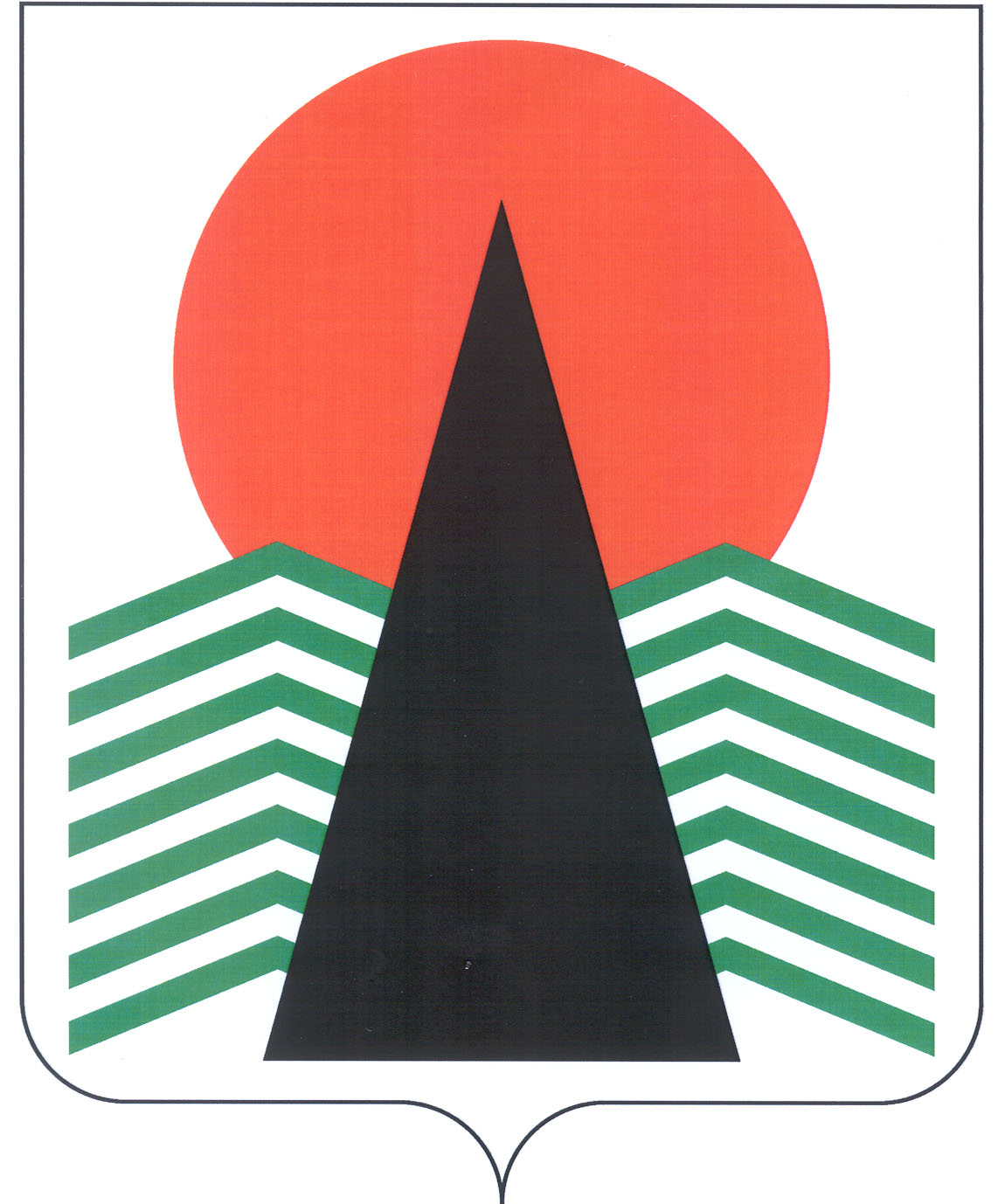 АДМИНИСТРАЦИЯ  НЕФТЕЮГАНСКОГО  РАЙОНАРАСПОРЯЖЕНИЕг.НефтеюганскОб утверждении порядка проведения и оценки результатов мониторинга качества финансового менеджмента, осуществляемого главными распорядителями бюджетных средств бюджета Нефтеюганского района, главными администраторами доходов бюджета Нефтеюганского района	В соответствии с Бюджетным кодексом Российской Федерации, в целях повышения эффективности использования средств бюджета Нефтеюганского района и качества управления средствами бюджета Нефтеюганского района главными распорядителями бюджетных средств бюджета Нефтеюганского района, главными администраторами доходов бюджета Нефтеюганского района:Утвердить Порядок проведения и оценки результатов мониторинга качества финансового менеджмента, осуществляемого главными распорядителями бюджетных средств бюджета Нефтеюганского района и главными администраторами доходов бюджета Нефтеюганского района (далее – Порядок) согласно приложению.Департаменту финансов Нефтеюганского района (М.Ф.Бузунова) обеспечить составление и представление экспертному совету оценки качества финансового менеджмента главных распорядителей бюджетных средств бюджета Нефтеюганского района и главных администраторов доходов бюджета Нефтеюганского района сводного отчета о результатах мониторинга качества финансового менеджмента, осуществляемого главными распорядителями бюджетных средств бюджета Нефтеюганского района и главными администраторами доходов бюджета Нефтеюганского района в сроки, установленные Порядком.Признать утратившими силу распоряжения администрации Нефтеюганского района:от 23.03.2012 № 350-ра «Об утверждении порядка проведения и оценки результатов мониторинга качества финансового менеджмента, осуществляемого главными распорядителями бюджетных средств и главными администраторами доходов бюджета муниципального образования Нефтеюганский район»;от 30.12.2014 № 777-ра «О внесении изменений в распоряжение администрации Нефтеюганского района от 23.03.2012 № 350-ра»;от 30.05.2016 № 259-ра «О внесении изменений в распоряжение администрации Нефтеюганского района от 23.03.2012 № 350-ра»;от 18.07.2016 № 338-ра «О внесении изменений в распоряжение администрации  Нефтеюганского района от 23.03.2012 № 350-ра».Настоящее распоряжение вступает в силу с момента его подписания 
и применяется при оценке годового мониторинга качества финансового менеджмента, осуществляемого главными распорядителями бюджетных средств бюджета Нефтеюганского района и главными администраторами доходов бюджета Нефтеюганского района, начиная с оценки за 2017 год.Настоящее распоряжение подлежит размещению на официальном сайте органов местного самоуправления Нефтеюганского района.Контроль за выполнением распоряжения возложить на директора департамента финансов – заместителя главы Нефтеюганского района М.Ф.Бузунову.Глава района							Г.В.ЛапковскаяПриложение к распоряжению администрации Нефтеюганского районаот 13.12.2017 № 643-раПОРЯДОКпроведения и оценки результатов мониторинга качествафинансового менеджмента, осуществляемого главными распорядителямибюджетных средств бюджета Нефтеюганского района и  главными администраторами доходов бюджета Нефтеюганского районаОбщие положения1.1.	Порядок разработан в целях усиления контроля за правомерностью, результативностью, целевым использованием бюджетных средств, соблюдением норм бюджетного законодательства и направлен на повышение качества финансового менеджмента, осуществляемого главными распорядителями бюджетных средств бюджета Нефтеюганского района (далее – ГРБС)  и главными администраторами доходов бюджета Нефтеюганского района (далее – ГАДБ) и их ответственности 
за бюджетную отчётность, качество предоставляемых бюджетных услуг, качество составления проекта бюджета Нефтеюганского района, результаты исполнения бюджета Нефтеюганского района. 1.2.	В целях настоящего Порядка под мониторингом качества финансового менеджмента, осуществляемого ГРБС и ГАДБ, понимается анализ и оценка совокупности процессов и процедур, обеспечивающих результативность использования бюджетных средств и охватывающих все элементы бюджетного процесса (составление проекта бюджета Нефтеюганского района, исполнение бюджета Нефтеюганского района по доходам и расходам, учёт и отчётность). 1.3.	Годовой мониторинг качества финансового менеджмента, осуществляемого ГРБС и ГАДБ, проводится ежегодно по двум направлениям:1)	в части документов, используемых при составлении проекта бюджета Нефтеюганского района на очередной финансовый год и плановый период; 2)	в части исполнения бюджета Нефтеюганского района за отчётный финансовый год. Организация проведения и оценки ежегодного мониторинга качества 
финансового менеджмента, осуществляемого ГРБС и ГАДБГодовой мониторинг качества финансового менеджмента, осуществляемого ГРБС и ГАДБ, за отчётный финансовый год проводится в соответствии 
с показателями, указанными в приложениях № 1, 2 к настоящему Порядку. ГРБС и ГАДБ представляют в департамент финансов Нефтеюганского района (далее – Департамент финансов) в срок до 19 апреля года, следующего 
за отчётным, информацию по пунктам 1.1, 2.7, 3.1, 3.2, 3.3, 3.4, 4.1, 5.1, 5.2, 5.4, 5.5, 5.7, 6.1, 6.2, 6.3, 6.4, 7.1 приложения № 1 к Порядку и в электронном виде копии утвержденных до 1 января текущего финансового года правовых актов в области финансового менеджмента, необходимых для расчета показателей годового мониторинга качества финансового менеджмента, с представлением сведений 
о правовых актах в области финансового менеджмента по форме согласно приложению № 2 к Порядку.Контрольно-ревизионное управление Нефтеюганского района представляет  в Департамент финансов в срок до 19 апреля года, следующего за отчетным, информацию, указанную в пункте 5.3 приложения № 1 к Порядку.Оценка результатов мониторингаНа основании данных расчета показателей качества финансового менеджмента Департаментом финансов осуществляется оценка каждого показателя по ГРБС и ГАДБ и устанавливается итоговая оценка качества финансового менеджмента по каждому ГРБС и ГАДБ, рассчитываемая по формуле:где E – итоговая оценка по ГРБС и ГАДБ;Si – вес  i-й  группы  показателей  качества  финансового  менеджмента;Si j –  вес  j-го  показателя  качества  финансового  менеджмента  в  i-й группе  показателей  качества  финансового  менеджмента;E(Pi j ) – оценка  по  j-му  показателю  качества  финансового  менеджмента  
в  i-й  группе  показателей  качества  финансового  менеджмента.Результаты оценки по ГРБС корректируются на коэффициент сложности управления финансами. ГРБС распределяются на 5 групп в зависимости от доли расходов ГРБС в расходах бюджета Нефтеюганского района (далее – бюджета района), а также от количества муниципальных учреждений, находящихся 
в функциональном подчинении:к первой группе относятся ГРБС, расходы которых составляют более 10 процентов расходов бюджета района и имеющие в функциональном подчинении более 10 муниципальных учреждений;ко второй группе относятся ГРБС, расходы которых составляют более 
10 процентов расходов бюджета района и имеющие в функциональном подчинении не менее 1, но и не более 10 муниципальных учреждений;к третьей группе относятся ГРБС,  расходы которых составляют не более 
10 процентов расходов бюджета района и имеющие в функциональном подчинении не менее 1, но и не более 10 муниципальных учреждений;к четвертой группе относятся ГРБС, расходы которых составляют не менее 1 процента расходов бюджета района и не имеющие в функциональном подчинении муниципальных учреждений;к пятой группе относятся ГРБС, расходы которых составляют менее 
1 процента расходов бюджета района и не имеющие в функциональном подчинении муниципальных учреждений.Коэффициент сложности управления финансамиИтоговая оценка качества финансового менеджмента, скорректированная на коэффициент сложности управления финансами, рассчитывается по формуле:гдеEк – итоговая оценка качества финансового менеджмента, скорректированная на коэффициент сложности управления финансами по ГРБС;E – итоговая оценка по ГРБС;к – коэффициент сложности управления финансами.Приложение № 1к Порядку проведения и оценки результатов мониторинга качества финансового менеджмента,осуществляемого главными распорядителямибюджетных средств и главными администраторами  доходов бюджета Нефтеюганского районаПоказатели годового мониторинга качества финансового менеджмента, осуществляемого главными распорядителями бюджетных средств бюджета Нефтеюганского района, главными администраторами доходов Нефтеюганского района 1 МУ – муниципальное учреждение;2 ПБС – получатель средств бюджета Нефтеюганского района3 РБС – распорядители бюджетных средств Нефтеюганского районаПриложение № 2к Порядку проведения и оценки результатов мониторинга качества финансового менеджмента,осуществляемого главными распорядителямибюджетных средств и главными администраторами  доходов бюджета Нефтеюганского районаСведенияо правовых актах в области финансового менеджментана «01» _____________20____ г.ГРБС и ГАДБ _____________________________________________________________					(наименование ГРБС и ГАДБ)Руководитель  _________________    __________                                   (должность)	         (подпись)Исполнитель ________________  ____________  __________________  _________					«____»______________20__ г.                              		 (должность) 	    (подпись) 	     (расшифровка подписи)	       (телефон)                                                                                            13.12.2017№ 643-ра№ 643-ра№ п/пПрименение коэффициентаЗначение коэффициента1.Для главных администраторов бюджетных средств Нефтеюганского района, расходы которых составляют более 10 процентов расходов бюджета района и имеющие 
в функциональном подчинении более 
10 муниципальных учреждений1,122.Для главных администраторов бюджетных средств Нефтеюганского района, расходы которых составляют более 10 процентов расходов бюджета района и имеющие 
в функциональном подчинении не менее 1, 
но и не более 10 муниципальных учреждений1,093.Для главных администраторов бюджетных средств Нефтеюганского района, расходы которых составляют не более 10 процентов расходов бюджета района и имеющие 
в функциональном подчинении не менее 1, 
но и не более 10 муниципальных учреждений1,064.Для главных администраторов бюджетных средств Нефтеюганского района, расходы которых составляют не менее 1 процента расходов бюджета района и не имеющие 
в функциональном подчинении муниципальных учреждений1,035.Для главных администраторов бюджетных средств Нефтеюганского района, расходы которых составляют менее 1 процента расходов бюджета района и не имеющие 
в функциональном подчинении муниципальных учреждений1,0Наименование показателяРасчет показателяЕдиница изме-ренияВес группы в оценке показателя в группе (в %)ОценкаКомментарийОтветственный исполнитель (соисполнитель)12345671.Среднесрочное финансовое планирование151.1. Наличие правовых актов ГРБС, применяемых при подготовке бюджетных проектировок на очередной финансовый год и плановый период Наличие правовых актов ГРБС, применяемых при подготовке бюджетных проектировок на очередной финансовый год и плановый период в части:1) реестра расходных обязательств ГРБС;2) утверждения:- значения нормативных затрат на оказание услуг (выполнение работ);- базовых нормативов затрат на оказание муниципальных услуг;- отраслевых корректирующих коэффициентов к базовым нормативам затрат на оказание муниципальных услуг; - территориальных корректирующих коэффициентов к базовым нормативам затрат на оказание муниципальных услуг.15Е(Р) = 0, если правовые акты ГРБС отсутствуют, или не соответствуют указанным требованиям;Е(Р) = 0,25 , если правовые акты ГРБС соответствуют требованию пункта 1;Е(Р) = 0,75, если правовые акты ГРБС соответствуют требованию пункта 2;Е(Р) = 1, если правовые акты ГРБС соответствуют требованию пунктов 1 и 2Качество финансового менеджмента напрямую зависит от наличия правовых актов ГРБС, применяемых при подготовке бюджетных проектировок на очередной финансовый год и плановый период.Показатель рассчитывается  ежегодноГРБС1.2 Полнота и правильность заполнения ГРБС в реестр расходных обязательств информации о НПА, являющихся основанием для возникновения расходных обязательств, в %Р = Ро/Р ГРБС*100, гдеРо – количество расходных  обязательств ГРБС на очередной финансовый год и плановый период, для которых не указаны либо указаны неверно нормативно-правовые акты, являющиеся основанием для возникновения расходного обязательства;Р ГРБС – общее количество расходных обязательств ГРБС%15E (P) = 3 если Р = 0E (P) = 1 если Р < 15%E (P) = 0 если Р > 15%Целевым ориентиром для ГРБС является полная информация о НПА по всем расходным обязательствам. Показатель рассчитывается  ежегодно с учетом отраслевых особенностей, влияющих на показатели качества финансового менеджментаотдел сводного бюджетного планирования и анализаДепартамента финансов1.3. Качество планирования расходов: количество справок об изменениях, вносимых в связи с перераспределением годовых назначений в разрезе кодов видов расходов классификации расходов бюджетаР – количество справок об изменении сводной бюджетной росписи бюджета Нефтеюганского района в отчетном периоде в случае увеличения бюджетных ассигнований в разрезе кодов видов расходов классификации расходов бюджета за счет перераспределения ассигнований внутри ГРБС шт.15в случае, если Кму>КсрE (P) =где ,Кср – количество МУ1 , в среднем приходящееся на одного ГРБС;Кму– количество МУ  данного ГРБСв  остальных  случаяхE(P)=где, Большое количество справок об изменении сводной бюджетной росписи бюджета Нефтеюганского района в случае увеличения бюджетных ассигнований в разрезе кодов видов расходов классификации расходов бюджета за счет  перераспределения ассигнований внутри главного распорядителя средств бюджета Нефтеюганского района свидетельствует о низком качестве работы ГРБС по финансовому планированию.Целевым ориентиром для ГРБС является отсутствие справок об изменении сводной бюджетной росписи бюджета Нефтеюганского района в случае увеличения бюджетных ассигнований в разрезе кодов видов расходов классификации расходов бюджета за счет перераспределения ассигнований внутри ГРБС.Показатель рассчитывается  ежегодно с учетом отраслевых особенностей, влияющих на показатели качества финансового менеджментаотдел сводного бюджетного планирования и анализаДепартамента финансов1.4. Качество планирования расходов: доля суммы изменений в сводную бюджетную роспись бюджета Нефтеюганского района за счет перераспределения ассигнований внутри ГРБСP = 100 ×, где  S1– годовая сумма положительных изменений сводной бюджетной росписи бюджета  Нефтеюганского района  в случае увеличения бюджетных ассигнований в разрезе кодов видов расходов классификации расходов бюджета за счет перераспределения ассигнований внутри ГРБС;b – годовой объем бюджетных ассигнований ГРБС согласно сводной бюджетной росписи бюджета Нефтеюганского района с учетом внесенных в нее изменений по состоянию на конец отчетного периода%15E (P) =  Большое количество справок об изменении сводной бюджетной росписи бюджета Нефтеюганского района в случае увеличения бюджетных ассигнований в разрезе кодов видов расходов классификации расходов бюджета в отчетном финансовом году (отчетном периоде текущего финансового года) свидетельствует о низком качестве работы ГРБС по финансовому планированию.Целевым ориентиром для ГРБС является значение показателя, равное нулю.Показатель рассчитывается ежегодно с учетом отраслевых особенностейотдел сводного бюджетного планирования 
и анализаДепартамента финансов1.5.Своевременность представления ГРБС документов в Департамент финансов в соответствии с графиком подготовки и рассмотрения документов и материалов, разрабатываемых при составлении проекта бюджета Нефтеюганского на  очередной финансовый год и плановый периодP= гдеN – количество документов, представляемых ГРБС в Департамент финансов в соответствии с графиком подготовки и рассмотрения документов и материалов, разрабатываемых при составлении проекта бюджета Нефтеюганского района на  очередной финансовый год и плановый период (далее - бюджетный документ) и решений комиссии по бюджетным проектировкам на очередной финансовый год и плановый период;t_i – количество дней отклонения от даты предоставления ГРБС в Департамент финансов (согласно дате регистрации в Департаменте финансов входящих (поступивших) документов) i-го бюджетного документа с использованием электронной подписи и каналов связи или даты регистрации сопроводительного письма руководителя (заместителя руководителя) ГРБС с прилагаемым i-м бюджетным документом401. В случае наличия у ГРБС муниципальных учреждений:Ii = 1, если ti ≤ 2Ii = 0,5, если 2 < ti ≤ 5Ii = 0, если ti > 52. В случае отсутствия у ГРБС муниципальных учреждений:Ii = 1, если ti = 0Ii = 0, если ti > 0Показатель отражает соблюдение ГРБС сроков представления бюджетных документов в Департамент финансов.Целевым ориентиром является значение показателя, равное 1.Показатель рассчитывается ежегодноотдел сводного бюджетного планирования 
и анализаДепартамента финансов2. Исполнение бюджета в части расходов272.1. Доля отклоненных заявок на расход при осуществлении санкционирования расходов за счет средств бюджета, в процентахР = Зоткл/Зобщ*100, гдеЗоткл – количество отклоненных Департаментов финансов Нефтеюганского района заявок на расход по ГРБС при санкционировании расходов за счет средств бюджета, единиц; Зобщ – общее количество заявок на оплату расходов за счет средств бюджета по ГРБС, единиц%15E(P)= 5, если Р < 2%;E(P)= 3, если 2% < Р < 5%;E(P)= 1, если 5% < Р < 9%;E(P)= 0, если Р  > 9%;Большое количество отклоненных заявок отражает низкое качество подготовки документов ГРБСЦелевым ориентиром для ГРБС является значение показателя, равное нулю %.Показатель рассчитывается ежегодно с учетом отраслевых особенностейотдел отчетности, исполнения бюджета и анализа управления отчетности и исполнения бюджетаДепартамента финансов2.2.Равномерность расходовP = 100(Е – Еср) / Еср, гдеЕ – кассовые расходы ГРБС в IV квартале отчетного периода,Еср – средний объем кассовых расходов ГРБС за I-III квартал отчетного периода.Еср=  (Е 1  + Е 2  + Е 3 ) 1,15/3, гдеЕ 1 - кассовые расходы ГРБС в 1 квартале отчетного финансового года,Е 2- кассовые расходы ГРБС в 2 квартале отчетного финансового года,Е 3 - кассовые расходы ГРБС в 3  квартале отчетного финансового года%16E (P) =Показатель отражает равномерность расходов ГРБС в отчетном финансовом году.Целевым ориентиром для ГРБС является значение показателя, при котором кассовые расходы в четвертом квартале складываются в размере не более среднего арифметического значения расходов в 1-3 квартале, увеличенных на 15%. Показатель рассчитывается ежегодно с учетом отраслевых особенностейотдел отчетности, исполнения бюджета и анализа управления отчетности и исполнения бюджетаДепартамента финансов2.3.Эффективность управления кредиторской задолженностью по расчетам с поставщиками и подрядчиками ГРБС и подведомственных  ПБС2Р = 100, гдеК – объем кредиторской задолженности ГРБС по расчетам с поставщиками и подрядчиками по состоянию на 1 января года, следующего за отчетным,Е - кассовое исполнение расходов ГРБС в отчетном финансовом году%5E (P) = 1, если Р = 0;E (P) = 0,5, если 0 <Р ≤ 0,5 %;E (P) = 0,3,если 0,5% <Р ≤ 10%;E (P) = 0 , если Р> 10 %.Негативным считается факт накопления значительного объема кредиторской задолженности по расчетам с поставщиками и подрядчиками по состоянию на 1 января года, следующего за отчетным, по отношению к кассовому исполнению расходов ГРБС и подведомственных РБС и ПБС в отчетном финансовом году.Показатель рассчитывается ежегодно с учетом отраслевых особенностейотдел отчетности, исполнения бюджета и анализа управления отчетности и исполнения бюджетаДепартамента финансов2.4. Эффективность управления кредиторской задолженностью по расчетам с поставщиками и подрядчиками муниципальными автономными, бюджетными учреждениями посредством субсидий на выполнение муниципального задания и на иные целиР = 100 ×  K/E, гдеК – объем кредиторской задолженности автономных, бюджетных учреждений по расчетам с поставщиками и подрядчиками по состоянию на 1 января года, следующего за отчетным;Е – кассовое исполнение расходов автономных, бюджетных учреждений в отчетном финансовом году%5E (P) = 1, если Р = 0;E (P) = 0,5, если 0 < Р ≤ 0,5 %;E (P) = 0,3,если 0,5% < Р ≤ 10%;E (P) = 0 , если Р > 10 %.Негативным считается факт накопления значительного объема кредиторской задолженности по расчетам с поставщиками и подрядчиками по состоянию на 1 января года, следующего за отчетным, по отношению к кассовому исполнению расходов автономных, бюджетных учреждений в отчетном финансовом году.Показатель рассчитывается ежегодноотдел отчетности, исполнения бюджета и анализа управления отчетности и исполнения бюджетаДепартамента финансов2.5.Эффективность управления просроченной кредиторской задолженностью по расчетам с поставщиками и подрядчиками ГРБС и подведомственных ПБСНаличие просроченной кредиторской задолженности по расчетам с поставщиками и подрядчиками по состоянию на 1 января года, следующего за отчетным%5E (P) = 1, если просроченная кредиторская задолженность отсутствует;E (P) = 0, если есть просроченная кредиторская задолженность.Негативным считается факт наличия просроченной кредиторской задолженности по расчетам с поставщиками и подрядчиками по состоянию на 1 января года, следующего за отчетным, у ГРБС и подведомственных РБС и ПБС.Показатель рассчитывается ежегодноотдел отчетности, исполнения бюджета и анализа управления отчетности и исполнения бюджетаДепартамента финансов2.6. Эффективность управления просроченной кредиторской задолженностью по расчетам с поставщиками и подрядчиками муниципальными автономными, бюджетными учреждениями посредством субсидий на выполнение муниципального задания и на иные целиНаличие просроченной кредиторской задолженности по расчетам с поставщиками E (P) = 1, если просроченная кредиторская задолженность отсутствует;E (P) = 0, если есть просроченная кредиторская задолженность и подрядчиками по состоянию на 1 января года, следующего за отчетным%5E (P) = 1, если просроченная кредиторская задолженность отсутствует;E (P) = 0, если есть просроченная кредиторская задолженностьНегативным считается факт наличия просроченной кредиторской задолженности 
по расчетам с поставщиками и подрядчиками по состоянию 
на 1 января года, следующего 
за отчетным, автономных, бюджетных учреждений.Показатель рассчитывается ежегодноотдел отчетности, исполнения бюджета и анализа управления отчетности и исполнения бюджетаДепартамента финансов2.7. Качество порядка составления, утверждения и ведения бюджетных смет, подведомственных ПБСНаличие правового акта ГРБС, содержащего:1) процедуры составления, ведения и утверждения бюджетных смет подведомственных  ПБС, применяемые к ГРБС и его территориальным органам,  а такжек подведомственным  ПБС;2) процедуры составления и представления расчетов (обоснований) к бюджетным сметам подведомственных ПБС;3) процедуры составления и представления проектов бюджетных смет на этапе формирования бюджетных проектировок (бюджета)%15E (P) = 1, если правовой акт ГРБС полностью соответствует требованиям 1) –3) настоящего пункта;E (P) = 0,5, если правовой акт ГРБС полностью или частично не соответствует хотя бы одному из требований 1) –3) настоящего пункта;E (P) = 0, если правовой акт ГРБС полностью или частично не соответствует двум и более требованиям 1) – 3) настоящего пунктаПоказатель применяется для оценки правового обеспечения деятельности   ПБС в части исполнения расходов бюджета на обеспечение выполнения функций получателей средств бюджета.В том случае, если у ГРБС нет подведомственных  ПБС, вес показателя в группе распределяется пропорционально по другим показателям группыПоказатель рассчитывается и ежегодноГРБС2.8 . Доля расходов за счет средств от приносящей доход деятельности в общих расходах бюджетных и автономных учрежденийP = Epd / (Epd+Eb) 100, гдеEpd – сумма кассовых расходов бюджетных и автономных учреждений за счет средств от приносящей доход деятельности;Eb – сумма кассовых расходов за счет бюджетных средств%7Е (Р) = 0, если Р < 5% Е (Р) = 0,5, если 5% ≤ Р < 10% Е (Р) = 1, если Р ≥ 10%Позитивно расценивается рост доли расходов за счет средств  от приносящей доход деятельности в общих расходах бюджетных и автономных учрежденийотдел сводного бюджетного планирования и анализаДепартамента финансов2.9. Отношение остатка не использованных муниципальными учреждениями субсидий на выполнение муниципального задания к общему объему субсидий на выполнение муниципального задания, полученных в отчетном финансовом годуP = (S - Sф) / S 100, гдеSф – объем фактически израсходованных средств при выполнении муниципального задания в отчетном финансовом году;S – объем субсидий муниципальных учреждений на выполнение муниципального задания, полученных в отчетном финансовом году%7Е (Р) = 1, если Р < 5% Е (Р) = 0,5, если 5% ≤ Р < 10% Е (Р) = 0, если Р ≥ 10%Показатель позволяет оценить объем неиспользованных муниципальными учреждениями на конец отчетного года субсидий на выполнение муниципального задания.Целевым ориентиром для ГРБС является значение показателя, равное нулю.Показатель рассчитывается ежегодноотдел сводного бюджетного планирования и анализаДепартамента финансов2.10. Эффективность управления дебиторской задолженностью по расчетам с поставщиками и подрядчиками ГРБС и подведомственных  ПБСР = 100К / Е, гдеК – объем дебиторской задолженности ГРБС по расчетам с поставщиками и подрядчиками по состоянию на 1 января года, следующего за отчетным;Е – кассовое исполнение расходов ГРБС в отчетном финансовом году%5E(P) = 1, если Р = 0E(P) = 0,5, если 0 < Р ≤ 0,5%E(P) = 0,3,если 0,5% < Р ≤ 10%E(P) = 0 , если Р > 10%Негативным считается факт накопления значительного объема дебиторской задолженности по расчетам с поставщиками и подрядчиками по состоянию на 1 января года, следующего за отчетным, по отношению к кассовому исполнению расходов ГРБС и подведомственных ПБС в отчетном финансовом году.Показатель рассчитывается ежегодно с учетом отраслевых особенностейотдел отчетности, исполнения бюджета и анализа управления отчетности и исполнения бюджетаДепартамента финансов2.11. Эффективность управления дебиторской задолженностью по расчетам с поставщиками и подрядчиками муниципальными автономными, бюджетными учреждениями посредством субсидий на выполнение муниципального задания и на иные целиР = 100 × К / Е, гдеК – объем дебиторской задолженности автономных, бюджетных учреждений по расчетам с поставщиками и подрядчиками по состоянию на 1 января года, следующего за отчетным;Е – кассовое исполнение расходов автономных, бюджетных учреждений в отчетном финансовом году%5E(P) = 1, если Р = 0E(P) = 0,5, если 0 < Р ≤ 0,5 %E(P) = 0,3,если 0,5% < Р ≤ 10 %E(P) = 0 , если Р > 10 %Негативным считается факт накопления значительного объема дебиторской задолженности по расчетам с поставщиками и подрядчиками по состоянию на 1 января года, следующего за отчетным, по отношению к кассовому исполнению расходов автономных, бюджетных учреждений в отчетном финансовом году.Показатель рассчитывается ежегодно с учетом отраслевых особенностейотдел отчетности, исполнения бюджета и анализа управления отчетности и исполнения бюджетаДепартамента финансов2.12. Эффективность управления просроченной дебиторской задолженностью по расчетам с поставщиками и подрядчиками ГРБС и подведомственных ПБСНаличие просроченной дебиторской задолженности по расчетам с поставщиками и подрядчиками по состоянию на 1 января года, следующего за отчетным%5E(P) = 1, если просроченная дебиторская задолженность отсутствует;E(P) = 0, если есть просроченная дебиторская задолженностьНегативным считается факт наличия просроченной дебиторской задолженности по расчетам с поставщиками и подрядчиками по состоянию на 1 января года, следующего за отчетным, у ГРБС и подведомственных ПБС.Показатель рассчитывается ежегодноотдел отчетности, исполнения бюджета и анализа управления отчетности и исполнения бюджетаДепартамента финансов2.13. Эффективность управления просроченной дебиторской задолженностью по расчетам с поставщиками и подрядчиками муниципальными автономными, бюджетными учреждениями посредством субсидий на выполнение муниципального задания и на иные целиНаличие просроченной дебиторской задолженности по расчетам с поставщиками и подрядчиками по состоянию на 1 января года, следующего за отчетным%5E(P) = 1, если просроченная дебиторская задолженность отсутствует;E(P) = 0, если есть просроченная дебиторская задолженностьНегативным считается факт наличия просроченной дебиторской задолженности по расчетам с поставщиками и подрядчиками по состоянию на 1 января года, следующего за отчетным, у автономных и бюджетных учреждений.Показатель рассчитывается ежегодноотдел отчетности, исполнения бюджета и анализа управления отчетности и исполнения бюджетаДепартамента финансов3. Исполнение бюджета по доходам113.1. Соотношение фактического поступления доходов по ГАДБ к плановым показателям по ГАДБP = Ef/ Ep100, гдеEf – сумма фактического поступления доходов по ГАДБ за отчётный финансовый год;Ep – сумма уточненного плана по доходам по ГАДБ на отчётный финансовый год25E(P)=      0,0, если P< 93% или P> 107%  0,5, если 93% ≤ P< 97%  1,0, если 97%  ≤ P ≤ 103%  0,5, если 103% <P  ≤ 107%Негативно расценивается как недовыполнение плана по доходам, так и значительное перевыполнение.Целевым ориентиром для ГАДБ является значение показателя не превосходящее 7%.В том случае, если у ГАДБ нет плана по доходам, то показатель не рассчитывается, а вес показателя в группе распределяется пропорционально по другим показателям группы.Показатель рассчитывается  ежегодноГАДБ, отдел доходов и методологии  Департамента финансов3.2. Эффективность управления невыясненными поступлениямиР = N, гдеN – сумма невыясненных поступлений у ГАДБ по состоянию на 1 января года, следующего за отчетным годом25               0,0, если P> 0E(P) =               1,0, если P ≤ 0Негативно расценивается наличие невыясненных поступлений в бюджете Нефтеюганского района у ГАДБ.Целевым ориентиром для ГАДБ является значение показателя, равное «0».Показатель рассчитывается  ежегодноГРБС, отдел отчетности, исполнения бюджета и анализа управления отчетности и исполнения бюджетаДепартамента финансов3.3. Эффективность управления дебиторской задолженностью по расчетам с дебиторами по доходамР = D, гдеD – сумма, невозможная к взысканию, просроченная дебиторская задолженность у ГАДБ по расчетам с дебиторами по доходам на 1 января года, следующего за отчетным финансовым годом25               0,0, если P > 0E(P) =                   1,0, если P ≤ 0Негативно расценивается факт накопления невозможной к взысканию, просроченной дебиторской задолженности по расчетам с дебиторами по состоянию на 1 января года, следующего за отчетным финансовым  годом.Целевым ориентиром для ГАДБ является значение показателя, равное «0».Показатель рассчитывается  ежегодноГАДБ, отдел отчетности, исполнения бюджета и анализа управления отчетности и исполнения бюджетаДепартамента финансов3.4. Соблюдение сроков предоставления аналитической информацииПоказатель рассчитывается по календарю, с учетом исходящей даты на письме ГАДБкол-во дней25              0,0, если Р > 0%E(P)=               1,0, если Р ≤ 0%Негативно расценивается несвоевременное представление аналитической информации от ГАДБ, срок предоставления которой установлен приказом Департамента финансов Показатель рассчитывается  ежегодноГАДБ, отдел доходов и методологии  Департамента финансов4. Учет и отчетность154.1. Представление результатов оценки эффективности и результативности выполнения муниципальных заданий на оказание муниципальных услуг (выполнения работ)Наличие заполненной формы о результатах оценки эффективности и результативности выполнения муниципальных заданий на оказание муниципальных услуг (выполнение работ) в соответствии с постановлением  администрации Нефтеюганского района от 12.08.2013 № 2142-па35E(P)=1, если заполненаформа о результатах оценки эффективности и результативности выполнения муниципальных  заданий на оказание муниципальных услуг (работ); E(P)=0, если не заполнена форма о результатах оценки эффективности и результативности выполнения муниципальных заданий на оказание муниципальных услуг  (выполнение работ) В рамках оценки данного показателя позитивно рассматривается наличие мероприятий по повышению эффективности расходования бюджетных средств.В случае, если ГРБС не осуществляет функции и полномочия учредителя  БАУ и не имеет подведомственных РБС и ПБС, то вес показателя в группе распределяется пропорционально по другим показателям группы. Показатель рассчитывается ежегодноГБРС4.2. Соблюдение сроков предоставления бюджетной отчетности ГРБСР – количество дней отклонения предоставления ежегодной бухгалтерской отчетности ГРБСв Департамент финансов от даты, установленной для сдачи отчетности.Р = 0 в случае представления бухгалтерской отчетности в срок65Е (Р) = 0, если Р> 5;Е (Р) = 0,2, если Р = 4;Е (Р) = 0,4, если Р = 3;Е (Р) = 0,6, если Р = 2;Е (Р) = 0,8, если Р = 1;Е (Р) = 1, если Р = 0.Положительное значение показателя свидетельствует о несоблюдении сроков представления бухгалтерской отчетности ГРБС в Департамент финансов.Целевым ориентиром является значение показателя, равное нулю.Показатель рассчитывается ежегодноотдел отчетности, исполнения бюджета и анализа управления отчетности и исполнения бюджетаДепартамента финансов5. Контроль и аудит185.1. Проведение контрольных мероприятий ГРБС в муниципальных учрежденияхP=100, гдеколичество фактически проведенных контрольных мероприятий в отчетном году,количество запланированных контрольных мероприятий в отчетном году%15E(P)=В рамках оценки данного показателя негативно рассматривается неисполнение плана контрольных мероприятий.Целевым ориентиром является значение показателя, большее или равное 100%.В том случае, если у ГРБС нет подведомственных РБС и ПБС, а также БАУ, вес показателя в группе распределяется пропорционально по другим показателям группы.Показатель рассчитывается ежегодноГРБС5.2. Проведение инвентаризаций ГРБСНаличие в годовой бюджетной отчетности за отчетный финансовый год заполненной таблицы «Сведения о проведении инвентаризаций» по форме, утвержденной Инструкцией о порядке составления и представления годовой, квартальной и месячной отчетности об исполнении бюджетов бюджетной системы Российской Федерации (далее – таблица «Сведения о проведении инвентаризаций»)15E (P) = 1, если таблица «Сведения о проведении инвентаризаций» заполнена и соответствует требованиям Инструкции о порядке составления и представления годовой, квартальной и месячной отчетности об исполнении бюджетов бюджетной системы Российской Федерации;E (P) = 0, если таблица «Сведения о проведении инвентаризаций» не заполнена или не соответствует требованиям Инструкции о порядке составления и представления годовой, квартальной и месячной отчетности об исполнении бюджетов бюджетной системы Российской ФедерацииПозитивно расценивается факт наличия заполненной таблицы «Сведения о проведении инвентаризаций» и соответствие ее заполнения требованиям Инструкции о порядке составления и представления годовой, квартальной и месячной отчетности об исполнении бюджетов бюджетной системы Российской Федерации.Показатель рассчитывается ежегодноГРБС, отдел отчетности, исполнения бюджета и анализа управления отчетности и исполнения бюджетаДепартамента финансов5.3 Доля выявленных нарушений в финансово-бюджетной сфереP = 100, где - факты о бюджетных правонарушениях (за исключением ненадлежащего ведения бюджетного учета, составления и представления    бюджетной отчетности), выявленные   Службой контрольно-ревизионного управления  по результатам проведения проверок (ревизий)  исполнения ГРБС и подведомственными РБС и ПБС, а также БАУ, расходов бюджета Нефтеюганского района в отчетном финансовом году (в денежном выражении),Е – кассовое исполнение расходов ГРБС в отчетном финансовом году (за исключением бюджетных инвестиций юридическим лицам  или трансфертов)15E (P) =
Показатель отражает степень соблюдения бюджетного (финансового) законодательства Российской Федерации, Нефтеюганского района, регулирующие бюджетные правоотношения, в части исполнения бюджета Нефтеюганского районаЦелевым ориентиром для ГРБС является значение показателя, равное 0%.Показатель рассчитывается ежегодноконтрольно-ревизионное управление администрации Нефтеюганского района5.4. Доля недостач и хищений денежных средств и материальных ценностейP = 100 T / (O + M), гдеT – сумма остатка установленных недостач и хищений денежных средств и материальных ценностей у ГРБС и подведомственных РБС и ПБС на 1 января года, следующего за отчетным,О – основные средства (остаточная стоимость) по состоянию на 1 января года, следующего за отчетным,M – материальные запасы по состоянию на 1 января года, следующего за отчетным%15E (P) = 1 , если Р = 0;E (P) = 0,5, если 0 < Р ≤ 0,5 %;E (P) = 0 , если Р > 0,5 %.Наличие сумм установленных недостач и хищений денежных средств и материальных ценностей у ГРБС и подведомственных РБС и ПБС в отчетном финансовом году свидетельствует о низком качестве финансового менеджмента.Целевым ориентиром для ГРБС и подведомственных  РБС и ПБС является значение показателя, равное нулю.Показатель рассчитывается ежегодноГРБС, отдел отчетности, исполнения бюджета и анализа управления отчетности и исполнения бюджетаДепартамента финансов5.5. Качество правового акта ГРБС о порядке ведения мониторинга результатов деятельности (результативности бюджетных расходов, качества предоставляемых услуг) БАУ, подведомственных РБС3 и ПБСНаличие правового акта ГРБС, обеспечивающего наличие процедур и порядка осуществления мониторинга результатов деятельности (результативности бюджетных расходов, качества предоставляемых услуг) БАУ, подведомственных РБС и ПБС20E (P) = 1, если правовой акт ГРБС утвержден и содержит описание процедур и порядка осуществления мониторинга результатов деятельности (результативности бюджетных расходов, качества предоставляемых услуг) БАУ,  подведомственных РБС и ПБС;E (P) = 0, если правовой акт ГРБС не утвержден или не содержит описание процедур и порядка осуществления мониторинга результатов деятельности (результативности бюджетных расходов, качества предоставляемых услуг), бюджетных и автономных учреждений, подведомственных РБС и ПБСНаличие правового акта ГРБС о порядке осуществления мониторинга результатов деятельности (результативности бюджетных расходов, качества предоставляемых услуг) БАУ,  подведомственных РБС и ПБС является положительным фактором, способствующим повышению качества финансового менеджмента.В том случае, если у ГРБС нет бюджетных, автономных учреждений, подведомственных  РБС и ПБС вес показателя в группе распределяется пропорционально по другим показателям группыПоказатель рассчитывается ежегодноГРБС5.6. Осуществление мероприятий внутреннего контроляР - наличие в годовой бюджетной отчетности за отчетный финансовый год заполненной таблицы «Сведения о результатах мероприятий внутреннего контроля» по форме, утвержденной Инструкцией о составлении и представлении годовой, квартальной и месячной отчетности об исполнении бюджетов бюджетной системы Российской Федерации (далее – таблица «Сведения о результатах мероприятий внутреннего контроля»)5E (P) = 1, если таблица «Сведения о результатах мероприятий внутреннего контроля» заполненаE (P) = 0, если таблица «Сведения о результатах мероприятий внутреннего контроля» не заполнена или заполнена с нулевыми показателями.Показатель характеризует работу ГРБС в сфере проведения внутреннего контроля  за результативностью (эффективностью и экономичностью) использования бюджетных средств, выполнение планов мероприятий в соответствии с целями и задачами ГРБС.Показатель рассчитывается ежегодноотдел отчетности, исполнения бюджета и анализа управления отчетности и исполнения бюджетаДепартамента финансов5.7. Удельный вес подведомственных муниципальных учреждений, выполнивших муниципальное задание на 100% в общем количестве муниципальных учреждений, которым установлены муниципальные задания Р = Кпбс1/ Кпбсгде,Кпбс1- количество подведомственных муниципальных учреждений, выполнивших муниципальное задание на 100%,Кпбс- количество подведомственных муниципальных учреждений, которым установлены муниципальные  задания15Е (Р) = 1, если       Р = 1,00, если   Р< 1,0Показатель позволяет оценить исполнение муниципальных заданий подведомственными муниципальными учреждениями.Целевым ориентиром является значение показателя, равное 1.Показатель рассчитывается ежегодноГРБС6. Исполнение судебных актов76.1. Исполнительные документы по денежным обязательствам ГРБС и подведомственных  РБС и ПБС, предусматривающие единовременные выплаты (в денежном выражении)Р = 100  Sn /Su, гдеSn – общая сумма исполненных исковых требований в денежном выражении, указанных в судебных решениях, вступивших в законную силу в отчетном периоде, поисковым требованиям о возмещении ущерба от незаконных действий или бездействия ГРБС, подведомственных РБС, ПБС и их должностных лиц, предусматривающие единовременные выплатыSu – общая сумма заявленных исковых требований в денежном выражении, указанных в судебных решениях, вступивших в законную силу в отчетном периоде, поисковым требованиям о возмещении ущерба от незаконных действий или бездействия ГРБС, подведомственных РБС, ПБС и их должностных лиц, предусматривающие единовременные выплаты%25E(P)=Показатель характеризует работу ГРБС в области правовой защиты  при предъявлении исков о возмещении ущерба от незаконных действий или бездействия ГРБС, подведомственных  РБС, ПБС и их должностных лиц.Целевым ориентиром для ГРБС является отсутствие заявленных исковых требований, либо значение показателя, равное 100 %.Показатель рассчитывается ежегодноГРБС, отдел отчетности, исполнения бюджета и анализа управления отчетности и исполнения бюджетаДепартамента финансов6.2.Исполнительные документы по денежным обязательствам ГРБС и подведомственных  РБС и ПБС, предусматривающие единовременные выплаты (в количественном выражении)Р = 100  Qn /Qu, гдеQn – общее количество исполненных судебных решений, вступивших в законную силу в отчетном периоде, по исковым требованиям о возмещении ущерба от незаконных действий или бездействия ГРБС, подведомственных РБС, ПБС и их должностных лиц, предусматривающих единовременные выплатыQu – общее количество судебных решений, вступивших в законную силу в отчетном периоде, по исковым требованиям о возмещении ущерба от незаконных действий или бездействия ГРБС, подведомственных  РБС, ПБС и их должностных лиц, предусматривающих единовременные выплаты%25E(P)=Показатель характеризует работу ГРБС в области правовой защиты  при предъявлении исков о возмещении ущерба от незаконных действий или бездействия ГРБС, подведомственных  РБС, ПБС и их должностных лицЦелевым ориентиром для ГРБС является отсутствие заявленных исковых требований, либо значение показателя, равное 100 %.Показатель рассчитывается ежегодноГРБС, отдел отчетности, исполнения бюджета и анализа управления отчетности и исполнения бюджетаДепартамента финансов6.3.Исполнительные документы по денежным обязательствам ГРБС и подведомственных  РБС и ПБС, предусматривающие периодические выплаты (в денежном выражении)Р = 100Sn / Su, гдеSn – общая сумма исполненных исковых требований в денежном выражении, указанных в судебных решениях, вступивших в законную силу в отчетном периоде, поисковым требованиям о возмещении ущерба от незаконных действий или бездействия ГРБС, подведомственных  РБС, ПБС и их должностных лиц, предусматривающие периодические выплатыSu – общая сумма заявленных исковых требований в денежном выражении, указанных в судебных решениях, вступивших в законную силу в отчетном периоде, поисковым требованиям о возмещении ущерба от незаконных действий или бездействия ГРБС, подведомственных  РБС, ПБС и их должностных лиц, предусматривающие периодические выплаты%25E(P)=Показатель характеризует работу ГРБС в области правовой защиты  при предъявлении исков о возмещении ущерба от незаконных действий или бездействия ГРБС, подведомственных РБС, ПБС и их должностных лицЦелевым ориентиром для ГРБС является отсутствие заявленных исковых требований, либо значение показателя, равное 100 %.Показатель рассчитывается ежегодноГРБС, отдел отчетности, исполнения бюджета и анализа управления отчетности и исполнения бюджетаДепартамента финансов6.4. Исполнительные документы по денежным обязательствам ГРБС и подведомственных  РБС и ПБС, предусматривающие периодические выплаты (в количественном выражении)Р = 100*Qn /Qu, гдеQn – общее количество исполненных судебных решений, вступивших в законную силу в отчетном периоде, по исковым требованиям о возмещении ущерба от незаконных действий или бездействия ГРБС, подведомственных  РБС, ПБС и их должностных лиц, предусматривающих периодические выплатыQu – общее количество судебных решений, вступивших в законную силу в отчетном периоде, по исковым требованиям о возмещении ущерба от незаконных действий или бездействия ГРБС, подведомственных РБС, ПБС и их должностных лиц, предусматривающих периодические выплаты%25E(P)=Показатель характеризует работу ГРБС в области правовой защиты при предъявлении исков о возмещении ущерба от незаконных действий или бездействия ГРБС, подведомственных РБС, ПБС и их должностных лицЦелевым ориентиром для ГРБС является отсутствие заявленных исковых требований, либо значение показателя, равное 100 %.Показатель рассчитывается ежегодноГРБС, отдел отчетности, исполнения бюджета и анализа управления отчетности и исполнения бюджетаДепартамента финансов7. Управление активами77.1. Динамика объема материальных запасов ГРБС и подведомственных РБС и ПБСP = 100 (J1-J0) / J0, гдеJ1 - стоимость материальных запасов ГРБС и подведомственных  РБС и ПБС по состоянию на 1 января года, следующего за отчетным,J0 - стоимость материальных запасов ГРБС и подведомственных РБС и ПБС по состоянию на 1 января отчетного года%100E(P)=Негативно расценивается значительный рост материальных запасов.Целевым ориентиром для ГРБС является значение показателя, не превосходящее 5%.Показатель рассчитывается ежегодноГРБС, отдел отчетности, исполнения бюджета и анализа управления отчетности и исполнения бюджетаДепартамента финансов№ п\пОбласть      
применения    
правового актаРеквизитыРеквизитыРеквизитыРеквизитыДата    
вступления 
в силуСрок   
действияАдрес    
размещения  
правового  
акта в сети 
Интернет№ п\пОбласть      
применения    
правового актаВидДатаНомерНаименованиеДата    
вступления 
в силуСрок   
действияАдрес    
размещения  
правового  
акта в сети 
Интернет1234567891.О ведении реестра расходных обязательств2.О подготовке обоснований бюджетных ассигнований3.О распределении бюджетных ассигнований между подведомственными РБС и ПБС с учетом достижения непосредственных результатов в отчетном периоде4.Об определении нормативных затрат на оказание муниципальными учреждениями Нефтеюганского района  муниципальных услуг (выполнение работ) и нормативных затрат на содержание имущества муниципальных учреждений Нефтеюганского района5.О порядке составления и ведения бюджетной росписи подведомственных РБС и ПБС6.О порядке утверждения и ведения бюджетных смет, планов финансово-хозяйственной деятельности организаций  подведомственных РБС и ПБС 7.О порядке ведения мониторинга результатов деятельности (результативности бюджетных расходов, качества предоставляемых услуг) бюджетных, автономных учреждений, подведомственных РБС и ПБС8.Об осуществлении внутреннего финансового контроля и /или аудита9.Методика расчета прогнозных значений доходных источников10.Другие документы в области финансового менеджмента